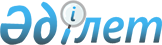 О бюджете сельского округа Кожамберди на 2024-2026 годыРешение Жанакорганского районного маслихата Кызылординской области от 29 декабря 2023 года № 159.
      В соответствии с пункта 2 статьи 9-1 кодекса Республики Казахстан "Бюджетный кодекс Республики Казахстан" и подпунктом 1) пункта 1 статьи 6 Закона Республики Казахстан "О местном государственном управлении и самоуправлении в Республике Казахстан" маслихат Жанакорганского района РЕШИЛ:
      1. Утвердить бюджет сельского округа Кожамберди на 2024-2026 годы согласно приложениям 1, 2 и 3 соответственно, в том числе на 2024 год в следующем объеме:
      1) доходы – 85 980,0 тысяч тенге, в том числе:
      налоговые поступления – 2 949,0 тысяч тенге;
      не налоговые поступления – 650,0 тысяч тенге ;
      поступления от продаж основного капитала – 0;
      поступления трансфертов – 82 381,0 тысяч тенге;
      2) затраты – 85 980,1 тысяч тенге;
      3) чистое бюджетное кредитование – 0:
      бюджетные кредиты – 0;
      погашение бюджетных кредитов – 0;
      4) сальдо по операциям с финансовыми активами – 0:
      приобретение финансовых активов – 0;
      поступления от продаж финансовых активов государства – 0;
      5) дефицит (профицит) бюджета – -0,1 тысяч тенге;
      6) финансирование дефицита (использование профицита) бюджета – 0,1тысяч тенге.
      Сноска. Пункт 1 – в редакции Решение Жанакорганского районного маслихата Кызылординской области от 11.04.2024 № 197 (вводится в действие с 01.01.2024).


      2. Объем субвенций за 2024 год передаваемый из районного бюджета в бюджет сельского округа 62 888 тысяч тенге.".
      3. Настоящее решение вводится в действие с 1 января 2024 года. Бюджет сельского округа Кожамберди на 2024 год
      Сноска. Приложение 1 – в редакции Решение Жанакорганского районного маслихата Кызылординской области от 11.04.2024 № 197 (вводится в действие с 01.01.2024). Бюджет сельского округа Кожамберди на 2025 год Бюджет сельского округа Кожамберди на 2026 год
					© 2012. РГП на ПХВ «Институт законодательства и правовой информации Республики Казахстан» Министерства юстиции Республики Казахстан
				
      Председатель маслихата Жанакорганского района 

Г. Сопбеков
приложение 1 к решению
маслихата Жанакорганского района
от 29 декабря 2023 года № 159
Категория
Категория
Категория
Категория
Категория
Категория
Сумма, тысяч тенге
Класс
Класс
Класс
Класс
Класс
Сумма, тысяч тенге
Подкласс
Подкласс
Подкласс
Сумма, тысяч тенге
Наименование
Наименование
Сумма, тысяч тенге
I. Доходы
I. Доходы
85 980,0
1
Налоговые поступления
Налоговые поступления
2 949,0
01
01
Подоходный налог
Подоходный налог
180,0
2
Индивидуальный подоходный налог
Индивидуальный подоходный налог
180,0
04
04
Налоги на собственность
Налоги на собственность
 2 769,0
1
Hалоги на имущество
Hалоги на имущество
300,0
3
Земельный налог
Земельный налог
6,0
4
Налог на транспортные средства
Налог на транспортные средства
2 429,0
2
Не налоговые поступления
Не налоговые поступления
34,0
01
01
Доходы от государственной собственности
Доходы от государственной собственности
650,0
5
Доходы от аренды имущества находящегося в государственной собственности
Доходы от аренды имущества находящегося в государственной собственности
650,0
4
Поступление трансфертов
Поступление трансфертов
650,0
02
02
Трансферты из вышестоящих органов государственного управления
Трансферты из вышестоящих органов государственного управления
82 381,0
3
Трансферты из районного (города областного значения) бюджета
Трансферты из районного (города областного значения) бюджета
82 381,0
Функциональная группа
Функциональная группа
Функциональная группа
Функциональная группа
Функциональная группа
Функциональная группа
Сумма, тысяч тенге
Администратор бюджетных программ
Администратор бюджетных программ
Администратор бюджетных программ
Администратор бюджетных программ
Сумма, тысяч тенге
Программа
Программа
Сумма, тысяч тенге
Наименование
Сумма, тысяч тенге
II. Затраты
Сумма, тысяч тенге
01
01
Государственные услуги общего характера
85 980,1
124
124
Аппарат акима города районного значения, села, поселка, сельского округа
37 959,0
001
Услуги по обеспечению деятельности акима города районного значения, села, поселка, сельского округа
37 959,0
06
06
Социальная помощь и социальное обеспечение
37 959,0
124
124
Аппарат акима города районного значения, села, поселка, сельского округа
4 048,0
003
Оказание социальной помощи нуждающимся гражданам на дому
4 048,0
07
07
Жилищно-коммунальное хозяйство
4 048,0
124
124
Аппарат акима города районного значения, села, поселка, сельского округа
22 940,0
008
Освещение улиц в населенных пунктах
22 940,0
009
Обеспечение санитарии населенных пунктов
1 001,0
011
Благоустройство и озеленение населенных пунктов
250,0
08
08
Культура, спорт, туризм и информационное пространство
21 689,0
124
124
Аппарат акима города районного значения, села, поселка, сельского округа
21 033,0
006
Поддержка культурно-досуговой работы на местном уровне
20 748,0
124
124
Аппарат акима города районного значения, села, поселка, сельского округа
20 748,0
028
Реализация физкультурно-оздоровительных и спортивных мероприятий на местном уровне
285,0
15
15
Трансферты
0,1
124
124
Аппарат акима города районного значения, села, поселка, сельского округа
0,1
048
Возврат неиспользованных (недоиспользованных) целевых трансфертов
0,1
3.Чистое бюджетное кредитование
0
4. Сальдо по операциям с финансовыми активами
0
5. Дефицит (профицит) бюджета
-0,1
6. Финансирование дефицита (использование профицита) бюджета
0,1
08
08
Используемые остатки бюджетных средств
0,1
01
01
Остатки бюджетных средств
0,1
1
Свободные остатки бюджетных средств
276,7
2
Остатки бюджетных средств на конец отчетного периода 
276,6приложение 2 к решению
маслихата Жанакорганского района
от 29 декабря 2023 года № 159
Категория
Категория
Категория
Категория
Сумма, тысяч тенге
Класс
Класс
Класс
Сумма, тысяч тенге
Подкласс
Подкласс
Сумма, тысяч тенге
I. Доходы
68 261
1
Налоговые поступления
3096
01
Подоходный налог
188
2
Индивидуальный подоходный налог
188
04
Налоги на собственность
2 908
1
Hалоги на имущество
315
3
Земельный налог
6
4
Налог на транспортные средства
2 551
5
Единный земельный налог
36
2
Не налоговые поступления
683
01
Доходы от государственной собственности
683
5
Доходы от аренды имущества находящегося в государственной собственности
683
4
Поступление трансфертов
64 482
02
Трансферты из вышестоящих органов государственного управления
64 482
3
Трансферты из бюджетов городов районного значения, сел, поселков, сельских округов
64 482
Функциональная группа
Функциональная группа
Функциональная группа
Функциональная группа
Сумма, тысяч тенге
Администратор бюджетных программ
Администратор бюджетных программ
Администратор бюджетных программ
Сумма, тысяч тенге
Программа
Программа
Сумма, тысяч тенге
Наименование
Сумма, тысяч тенге
II. Затраты
68 261
01
Государственные услуги общего характера
37 715
124
Аппарат акима города районного значения, села, поселка, сельского округа
37 715
001
Услуги по обеспечению деятельности акима города районного значения, села, поселка, сельского округа
37 715
06
Социальная помощь и социальное обеспечение
4 156
124
Аппарат акима города районного значения, села, поселка, сельского округа
4 156
003
Оказание социальной помощи нуждающимся гражданам на дому
4 156
07
Жилищно-коммунальное хозяйство
4 868
124
Аппарат акима города районного значения, села, поселка, сельского округа
4 868
008
Освещение улиц в населенных пунктах
1 020
009
Обеспечение санитарии населенных пунктов
256
011
Благоустройство и озеленение населенных пунктов
3 592
08
Культура, спорт, туризм и информационное пространство
21 522
124
Аппарат акима города районного значения, села, поселка, сельского округа
21 230
006
Поддержка культурно-досуговой работы на местном уровне
21 230
124
Аппарат акима города районного значения, села, поселка, сельского округа
292
028
Реализация физкультурно-оздоровительных и спортивных мероприятий на местном уровне
292
3.Чистое бюджетное кредитование
0
4. Сальдо по операциям с финансовыми активами
0
5. Дефицит (профицит) бюджета
0
6. Финансирование дефицита (использование профицита) бюджета
0приложение 3 к решению
маслихата Жанакорганского района
от 29 декабря 2023 года № 159
Категория
Категория
Категория
Категория
Сумма, тысяч тенге
Класс
Класс
Класс
Сумма, тысяч тенге
Подкласс
Подкласс
Сумма, тысяч тенге
I. Доходы
70 003
1
Налоговые поступления
3096
01
Подоходный налог
188
2
Индивидуальный подоходный налог
188
04
Налоги на собственность
2 908
1
Hалоги на имущество
315
3
Земельный налог
6
4
Налог на транспортные средства
2 551
5
Единный земельный налог
36
2
Не налоговые поступления
683
01
Доходы от государственной собственности
683
5
Доходы от аренды имущества находящегося в государственной собственности
683
4
Поступление трансфертов
66 224
02
Трансферты из вышестоящих органов государственного управления
66 224
3
Трансферты из бюджетов городов районного значения, сел, поселков, сельских округов
66 224
Функциональная группа
Функциональная группа
Функциональная группа
Функциональная группа
Сумма, тысяч тенге
Сумма, тысяч тенге
Администратор бюджетных программ
Администратор бюджетных программ
Администратор бюджетных программ
Сумма, тысяч тенге
Сумма, тысяч тенге
Программа
Программа
Сумма, тысяч тенге
Сумма, тысяч тенге
Наименование
Сумма, тысяч тенге
Сумма, тысяч тенге
II. Затраты
70 003
70 003
01
Государственные услуги общего характера
38 674
38 674
124
Аппарат акима города районного значения, села, поселка, сельского округа
38 674
38 674
001
Услуги по обеспечению деятельности акима города районного значения, села, поселка, сельского округа
38 674
38 674
06
Социальная помощь и социальное обеспечение
4 262
4 262
124
Аппарат акима города районного значения, села, поселка, сельского округа
4 262
4 262
003
Оказание социальной помощи нуждающимся гражданам на дому
4 262
4 262
07
Жилищно-коммунальное хозяйство
4998
4998
124
Аппарат акима города районного значения, села, поселка, сельского округа
4998
4998
008
Освещение улиц в населенных пунктах
1 053
1 053
009
Обеспечение санитарии населенных пунктов
262
262
011
Благоустройство и озеленение населенных пунктов
3 683
3 683
08
Культура, спорт, туризм и информационное пространство
22 069
22 069
124
Аппарат акима города районного значения, села, поселка, сельского округа
21 771
21 771
006
Поддержка культурно-досуговой работы на местном уровне
21 771
21 771
124
Аппарат акима города районного значения, села, поселка, сельского округа
298
298
028
Реализация физкультурно-оздоровительных и спортивных мероприятий на местном уровне
298
298
3.Чистое бюджетное кредитование
0
0
4. Сальдо по операциям с финансовыми активами
0
0
5. Дефицит (профицит) бюджета
0
0
6. Финансирование дефицита (использование профицита) бюджета
0
0